Schmutz 11.Dezember 2013 Küttigen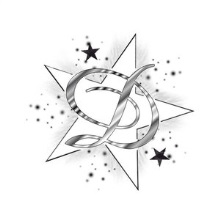 Tipps von Tee, Mundspülung, Wickeln usw.Mund-Rachengurgeln10gr Salbeiblätter5g Kamille5g Thymian1El HonigSaft einer ZitroneAlle Kräuter mischen 1Esslöffel davon mit 1/2l Wasser übergiessen und 15Min. ziehen lassen nun Honig und Zitronensaft beigeben. Mehrmals Täglich damit Gurgeln bei Halsschmerzen.Sambucus Mischung20g Holunderblüten10g zerdrückte Fenchelblüten10g Kamillenblüten10g Sennesblätter Die verschiedenen Pflanzen mischen. Nun 1-2 Tl. Mit ½ L Wasser übergiessen und 10 Min. ziehen lassen. Bei Verstopfung sehr gut.Montezuma Gnade30g Heidelbeeren Blüten20g Kamillenblüten10g FenchelblütenNun alles gut mischen und 1-2 Tl mit ½ l Wasser übergiessen und 10 Min. ziehen lassen.Dieser Beruhigt den Darm.Honig-Apfel1kleinen Apfel1Reibe30g Thymian oder FenchelhonigDen geschälten Apfel durch die Reibe lassen nun mit dem Honig mischen. Dies sollte man bei Durchfall 3x Täglich machen.Grippen Tee30gr Malvenblüten30gr Lindenblüten20gr Pfefferminze20gr KamillenblütenHonig zum SüssenAlle Pflanzen mischen und 2 gehäufte Teelöffel übergiessen mit 1/2l Wasser und nun 10 Min. ziehen lassen. Nun abschmecken mit Honig. Den Resten vom Tee gut verschlossen halten. Ist hilfreich bei Grippalen Infekten.Grippetee Oriental½ L Holunderbeersaft½ L schwarz Tee2Stk. Gewürznelken½ Saft einer Zitrone1kl. ZimtstangeHonig zum SüssenAlle Zutaten in kleine Pfanne geben und erhitzen ca. 40°. Nun Alles sieben und Süssen mit Honig. Hier haben Viren und Bakterien keine Change.Kräutermix-Tee50gr Süssholzwurzel20gr Schlüsselblume10gr Eibischwurzel10gr Anis Honig zum SüssenNun alles mischen und 2Tl mit ½ l Wasser über giessen und 10 Min. ziehen lassen nun sieben und nun süssen. Hilft bei Husten mit viel Schleimbildung.Troll-Tee20gr Isländisches Moos10gr Malvenblüten5gr Huflattich1Tl HonigAlles zusammen Mischen und 2gehäufte Teelöffel mit ½ L Wasser übergiessen. Nun 45Min ziehen lassen und dann sieben nun nach Belieben mit Honig süssen. Bei festsitzenden, trockenen Husten.Gute Laune Tee15gr Kamille15gr Wegerich10gr Lindenblüten10gr GartenrauteAlles gut mischen und man nehme 2Teelöffel mit ½ L Wasser übergiessen und 10 Min. ziehen lassen. Immer luftdicht verschlossen halten. Bei Körperlichen und Seelischen Schmerz.Weidenrindentee3g Weidenrinde250ml kaltes WasserNun dies langsam erhitzen bis es siedet. Nun mal kurz Aufkochen lassen. Nun vom Herd nehmen und 5 Min. Ziehen lassen. Nun ab sieben und im verschlossenen halten. Ist Schmerzlindernd und Fieber senkend.5Heilplanzen Tee10gr Johanniskraut10gr Melissen Blätter10gr Kamillenblüte5g Tausendgüldenkraut5gr Hagenbutter mit KernenAlles gut mischen. 2Tl mit ½ l kochendem Wasser übergiessen und 10 Min. ziehen lassen und nun sieben. Luftdicht verschlossen halten. Hilft bei schmerzhafter Reizblase.Mönchs-Schlummertrunk1Bierglas250ml Bier20gr Lavendel-oder Orangenblüten HonigDas Bier in Zimmertemperatur ins Glas geben. Nun 2 Esslöffel davon in das Biergeben und verrühren. Davon 1 Glas vor dem zu Bett gehen Trinken für entspanntes Schlafen.Dornröschen- Tee10g Baldrianwurzel10g Kamillenblüten5g Hopfenzapfen10g Melissen BlätterAlles gut mischen. Nun ½ l Wasser in Pfanne geben und 1 Esslöffel dazu geben nun langsam auf Kochen lassen. Nun 15 Min. ziehen lassen und danach sieben. Gut zum Einschlafen.Kräuter kann man in Drogerien oder Apotheken Beziehen. Bitte immer vermerken von wem ihr dies habt.Schweiz Drogerie DreiangelBäraustrasse 453552 Bärauinfo@dreiangel.ch034/ 402 15 65Dr.Andres ApothekeStadeelhofGoethestr.228001 Zürichinfo@apothekestadelhofen.ch044/ 268 30 00DeutschlandKräuter-Mieke GmbhHauptstrasse 389278 Nersingen/Strass info@kraeuter-mieke.de07308/96 12 10Erika Dittemeier-DitzelIm Euler 3163584 Gründau-Liebloskontakt@kraeuterladen-hollerbluete.de0160/ 97 87 21 79